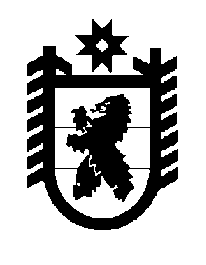 Российская Федерация Республика Карелия    ПРАВИТЕЛЬСТВО РЕСПУБЛИКИ КАРЕЛИЯРАСПОРЯЖЕНИЕот 16 января 2017 года № 16р-Пг. Петрозаводск 	Рассмотрев предложение Государственного комитета Республики Карелия по управлению государственным имуществом и организации закупок, учитывая решение Совета Олонецкого национального муниципального района от 11 декабря 2013 года № 90 «Об утверждении перечня объектов государственной собственности Республики Карелия, предлагаемых для передачи в муниципальную собственность Олонецкого национального муниципального района»,  в соответствии с Законом Республики Карелия от 2 октября 1995 года № 78-ЗРК «О порядке передачи объектов государственной собственности Республики Карелия в муниципальную собственность» передать в муниципальную собственность Олонецкого национального муниципального района от Министерства социальной защиты, труда и занятости Республики Карелия автомобиль ГАЗ-2752, грузовой фургон цельнометаллический на 7 мест,  идентификационный номер Х96275200Е0769594, 2013 год выпуска, двигатель № 421640*D1202757, номер кузова 275200Е0546592, цвет кузова белый, паспорт транспортного средства 52 НХ 359713, стоимость 
588000 рублей.            Глава Республики Карелия                                                                  А.П. Худилайнен